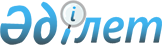 Қазақстан Республикасы Парламенті Мәжілісі және мәслихаттары депутаттығына кандидаттардың үгіттік баспа материалдарын орналастыру үшін белгіленген орындар және сайлаушылармен кездесу үшін үй-жайлар белгілеу туралы
					
			Күшін жойған
			
			
		
					Павлодар облысы Лебяжі аудандық әкімдігінің 2011 жылғы 29 қарашадағы N 345/26 қаулысы. Павлодар облысының Әділет департаментінде 2011 жылғы 08 желтоқсанда N 12-9-149 тіркелді. Күші жойылды - Павлодар облысы Лебяжі аудандық әкімдігінің 2014 жылғы 21 сәуірдегі N 136/4 қаулысымен      Ескерту. Күші жойылды - Павлодар облысы Лебяжі аудандық әкімдігінің 21.04.2014 N 136/4 қаулысымен.

      Қазақстан Республикасының 1995 жылғы 28 қыркүйектегі "Қазақстан Республикасындағы сайлау туралы" Конституциялық Заңының 28-бабының 4, 6-тармақтарына және Қазақстан Республикасындағы 2001 жылғы 23 қаңтардағы "Қазақстан Республикасындағы жергілікті мемлекеттік басқару және өзін-өзі басқару туралы" Заңының 31-бабына сәйкес, аудан әкімдігі ҚАУЛЫ ЕТЕДІ:



      1. Үгіттік баспа материалдарын орналастыру үшін белгіленген орындар 1-қосымшаға сәйкес белгіленсін.



      2. Қазақстан Республикасы Парламенті Мәжілісі және мәслихаттары депутаттығына кандидаттардың сайлаушылармен кездесу үшін үй-жайлар 2-қосымшаға сәйкес белгіленсін.



      3. Ауылдық округ әкімдері, ішкі саясат бөлімі Қазақстан Республикасы Парламенті Мәжілісі және мәслихаттары депутаттығына кандидаттардың үгіт баспасөз материалдарын іліп қою орындарында стендтерді, тақталарды және тумбаларды орнату және кездесулерді өткізу үшін үй-жайларды дайындау бойынша шаралар қолдансын.



      4. Осы қаулы алғаш ресми жарияланғаннан кейін күнтізбелік он күн өткеннен соң қолданысқа енгізіледі.



      5. Осы қаулының орындалуын бақылау аудан әкімінің орынбасары Н.Ө.Сағандықовқа жүктелсін.      Аудан әкімі                                А. Құрманова      "Келісілді"      Лебяжі аудандық аумақтық

      сайлау комиссиясының төрағасы              А. Смакотин

      2011 жылғы 29 қараша

Лебяжі ауданы әкімдігінің

2011 жылғы 29 қарашадағы 

N 345/26 қаулысына    

N 1 қосымша       Үгіттік баспа материалдарын  орналастыру үшін орындар

Лебяжі ауданы әкімдігінің

2011 жылғы 29 қарашадағы

N 345/26 қаулысына    

N 2 қосымша       Қазақстан Республикасы Парламенті Мәжілісі және

мәслихаттары депутаттығына кандидаттардың

сайлаушылармен кездесу үшін белгіленген үй-жайлар
					© 2012. Қазақстан Республикасы Әділет министрлігінің «Қазақстан Республикасының Заңнама және құқықтық ақпарат институты» ШЖҚ РМК
				Р/с
Елді мекеннің атауы
Стендтерді орналастыру орны
Стендтер саны
1
2
3
4
1Аққу ауылы"Аман" дүкенінің алды11Аққу ауылы"Ертіс-1" дүкенінің алды11Аққу ауылы"Ертіс-2" дүкенінің алды11Аққу ауылы"Алмаз" дүкенінің алды12Жамбыл ауылыМәдениет үйінің алды12Жамбыл ауылы"Күншуақ" балабақшасының алды13Жаңатаң ауылыАуылдық клуб ғимаратының алды14Әйтей ауылыАуылдық клуб ғимаратының алды15Майқарағай ауылыМәдениет үйінің алды15Майқарағай ауылы"Адиль" дүкенінің алды16Мерғалым ауылыФелшерлік акушерлік пунктінің алды17Бесқарағай ауылыДәрігерлік амбулатория ғимаратының алды17Бесқарағай ауылыСауда орталығының алды18Шарбақты ауылыАуылдық клуб ғимаратының алды18Шарбақты ауылыДәрігерлік амбулатория ғимаратының алды19Төсағаш ауылыАуылдық клуб ғимаратының алды110Жабағылы ауылыАуылдық клуб ғимаратының алды111Черное ауылыМәдениет үйінің алды111Черное ауылы"Даурен" дүкенінің алды111Черное ауылы"Баян" дүкенінің алды112Шәмши ауылыАуылдық клуб ғимаратының алды113Шабар ауылыАуылдық клуб ғимаратының алды114Ямышев ауылы"Болашақ" балабақшасының алды114Ямышев ауылы"Чамигов" дүкенінің алды115Тілектес ауылыАуылдық клуб ғимаратының алды116Қызылқоғам ауылыКітапхана ғимаратының алды117Қазы ауылыЖК Сарсенбаев дүкенінің алды117Қазы ауылы"Алтай" дүкенінің алды118Баймолдин ауылы"Маржан" дүкенінің алды118Баймолдин ауылы"Асия" дүкенінің алды119Тақыр ауылыАуылдық клуб ғимаратының алды120Теренкөл ауылыАуылдық клуб ғимаратының алды121Малыбай ауылыАуылдық клуб ғимаратының алды121Малыбай ауылы"Алтай" дүкенінің алды121Малыбай ауылыДәрігерлік амбулатория ғимаратының алды122Қазантай ауылыАуылдық клуб ғимаратының алды122Қазантай ауылы"Ертіс орманы" МОТР Көкжал орман шаруашылығы ғимаратының алды123Шақа ауылыЕртіс орманы" МОТР Бесқарағай филиалы ММ ғимаратының алды124Шоқтал ауылыФельдшерлік пункт ғимаратының алды1Барлығы
39
Р/с
Елді мекеннің атауы
Үй-жай орындары
1
2
3
1Аққу ауылыЖ.Кенжегалиев атындағы спорт кешені2Жамбыл ауылыМәдениет үйі3Жаңатаң ауылыАуылдық клуб4Әйтей ауылыАуылдық клуб5Майқарағай ауылыМәдениет үйі6Мерғалым ауылыУахатов атындағы орта мектебінің мәжіліс залы7Бесқарағай ауылыБесқарағай орта мектебінің мәжіліс залы8Шарбақты ауылыАуылдық клуб9Төсағаш ауылыАуылдық клуб10Жабағылы ауылыАуылдық клуб11Черное ауылыМәдениет үйі12Шәмши ауылыАуылдық клуб13Шабар ауылыАуылдық клуб14Ямышев ауылыЯмышев орта мектебінің мәжіліс залы15Тілектес ауылыАуылдық клуб16Қызылқоғам ауылыСатыбалдин атындағы орта мектебінің спорттық залы17Қазы ауылыМәдениет үйі18Баймолдин ауылыАуылдық клуб19Тақыр ауылыАуылдық клуб20Теренкөл ауылыАуылдық кітапхана21Малыбай ауылыАуылдық клуб22Қазантай ауылыАуылдық клуб23Шақа ауылыМәдениет үйі24Шоқтал ауылыАуылдық клуб